„Królewskie Ponidzie”                                                                             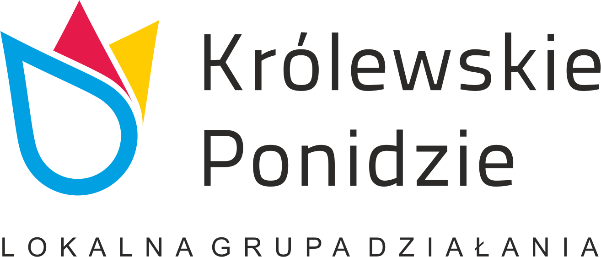 Ul. Grotta 328-100 Busko - Zdrójtel./fax 41 378 71 77   e-mail: biuro@krolewskieponidzie.plFORMULARZ OFERTOWY                                                   		  ………………………………..                                                   /miejscowość i data/ ……………………………………/Nazwa i adres Wykonawcy/                                              OFERTA Do „Królewskie Ponidzie”Ul. Grotta 328 – 100 Busko - ZdrójOdpowiadając  na  Zapytanie  ofertowe:  Utworzenie strony internetowej, oświadczam, iż:  oferuję realizację dostawy/usługi za cenę: ………………...…...………...……. zł brutto,ceny wskazane w pkt. 1 uwzględniają wszystkie koszty wykonania zamówienia,zapoznałem/zapoznałam  się  z  treścią  Zapytania  Ofertowego  i  nie  wnoszę  do  niego zastrzeżeń oraz przyjmuję warunki w nim zawarte,w  przypadku  przyznania  mi  zamówienia,  zobowiązuję  się  do  zawarcia  umowy w  miejscu  i terminie  wskazanym przez Zamawiającego, a w przypadku realizacji dostawy zobowiązuję się do terminowej realizacji zamówienia,posiadam niezbędną wiedzę i doświadczenie oraz dysponuję potencjałem technicznym i osobami zdolnymi do wykonania zamówieniaspełniam kryteria zawarte w zapytaniu ofertowym w następującym zakresie:…………………………………………………………………………………………………..Przedmiot zamówieniaTermin realizacji zamówienia: …………………………
Termin ważności oferty: ………………………………….................................................................../podpis Wykonawcy/Lp.AsortymentJednostka miaryIlośćWartość brutto1.Utworzenie strony internetowejsztuka1RAZEMRAZEMRAZEMRAZEM